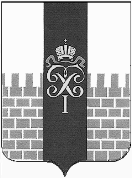 МЕСТНАЯ АДМИНИСТРАЦИЯ МУНИЦИПАЛЬНОГО ОБРАЗОВАНИЯ ГОРОД ПЕТЕРГОФПОСТАНОВЛЕНИЕ 23 июля 2019				                                                                       № 100        В соответствии с Бюджетным  кодексом  Российской Федерации, Положением о бюджетном процессе в муниципальном образовании город Петергоф, Постановлением местной администрации муниципального образования город Петергоф  № 150 от 26.09.2013 года  «Об утверждении  Положения о Порядке разработки, реализации и оценки эффективности муниципальных программ и о Порядке  разработки и реализации ведомственных целевых программ и  планов по непрограммным расходам местного бюджета МО  город Петергоф», местная администрация муниципального образования город Петергофп о с т а н о в л я е тВнести изменения в постановление местной администрации муниципального образования город Петергоф  от 26.12.2018 г № 148 «Об утверждении ведомственной целевой программы мероприятий, направленной на решение вопроса местного значения «Установка, содержание и ремонт ограждений газонов, малых архитектурных форм, уличной мебели и хозяйственно-бытового оборудования, необходимого для благоустройства территории муниципального образования» на 2019 год (далее- Постановление)( с изменениями от 29.05.2019г.), изложив приложение к Постановлению, согласно приложению к настоящему Постановлению.2.  Приложения №№ 2,4,5 к ведомственной целевой программе оставить без изменений.3.  Постановление вступает в силу с момента его официального опубликования.4.  Контроль за исполнением настоящего постановления оставляю за собой.Глава местной администрациимуниципального образования город Петергоф                                   А.В. ШифманВЕДОМСТВЕННАЯ ЦЕЛЕВАЯ   ПРОГРАММАмероприятий, направленная на решение вопроса местного значения «Установка, содержание и ремонт ограждений газонов; малых архитектурных форм, уличной мебели и хозяйственно-бытового оборудования, необходимого для благоустройства территории муниципального образования»  на 2019 годЦели и задачи программы: установка ограждений, малых архитектурных форм, уличной мебели и хозяйственно-бытового оборудования с целью сохранения газонов, улучшения внешнего облика территории муниципального образования город Петергоф, создания комфортных условий проживанияЗаказчик программы (ответственный исполнитель):Местная администрация муниципального образования город Петергоф (отдел городского хозяйства)3. Ожидаемые конечные результаты реализации целевой программы: Изготовление и установка ограждений газонов (включая демонтаж ранее установленных) – 320,5 п/мДемонтаж, ремонт и окраска ранее установленных ограждений газонов – 274,5 кв.мРемонт и окраска ранее установленных малых архитектурных форм, уличной мебели и хозяйственно-бытового оборудования в т.ч.: окраска –1077,2 кв.м. замена досок у скамеек – 168 п/мИзготовление (приобретение) доставка и установка малых архитектурных форм, уличной мебели и хозяйственно-бытового оборудования – 16 шт.Демонтаж, перестановка (демонтаж, монтаж) ранее установленных малых архитектурных форм, уличной мебели и хозяйственно-бытового оборудования -385 шт.Сроки реализации целевой программы: I –IV квартал 2019 г.Перечень мероприятий целевой программы, ожидаемые конечные результаты реализации и необходимый объём финансирования:         О внесении изменений в постановление местной администрации муниципального образования г. Петергоф от 26.12.2018 г № 148 «Об утверждении ведомственной целевой программы мероприятий, направленной на решение вопроса местного значения «Установка, содержание и ремонт ограждений газонов, малых архитектурных форм, уличной мебели и хозяйственно-бытового оборудования, необходимого для благоустройства территории муниципального образования» на 2019 год ( с изменениями от 29.05.2019) Приложение к Постановлению МА МО город Петергоф                                          от________________ №_________№п/пНаименование мероприятияОжидаемые конечные результатыОжидаемые конечные результатыСрок исполнения мероприятияНеобходимый объём финансирования(тыс.руб.)№п/пНаименование мероприятияЕд. изм.Кол-воСрок исполнения мероприятияВсегоИзготовление и установка ограждений газонов (включая демонтаж ранее установленных)м/п320,53-4 квартал352,5Демонтаж, ремонт и окраска ранее установленных ограждений газоновкв.м274,52-4 квартал144,71Изготовление (приобретение), доставка и установка малых архитектурных форм, уличной мебели и хозяйственно- бытового оборудованияшт.162-4 квартал151,62Ремонт и окраска ранее установленных малых архитектурных форм, уличной мебели и хозяйственно- бытового оборудования в т.ч.: - окраска- замена досок у скамеек кв.мп/м.1077,21682-4 квартал195,2Демонтаж, перестановка (демонтаж, монтаж) ранее установленных малых архитектурных форм, уличной мебели и хозяйственно-бытового оборудованияшт.3852-4 квартал300,0Итого: 1144,0